South Somerset Behaviour Partnership 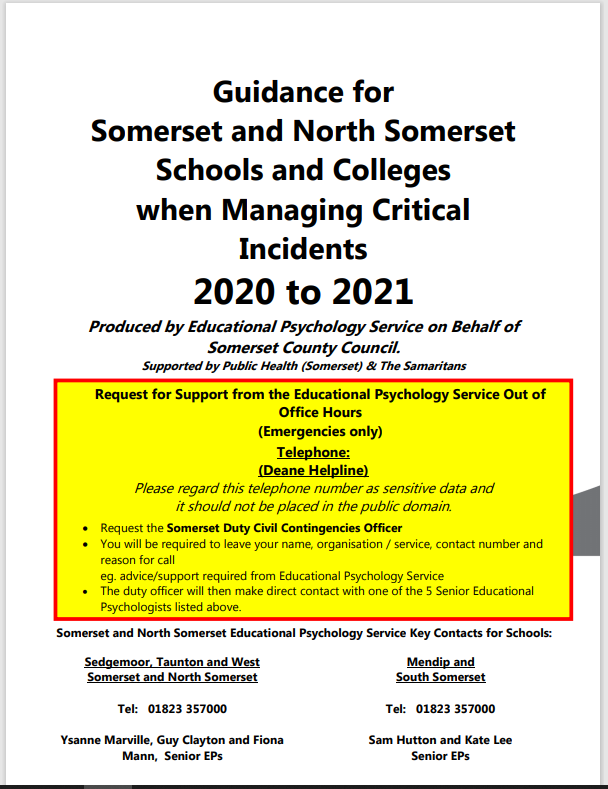 Education Psychology ServiceCritical Incident Guidance